Консультация Психическое здоровье детей в ДОУ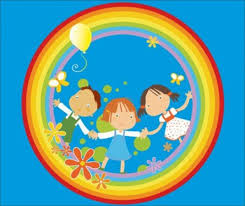 Подготовила: Шатан Е.В.На сегодняшний день дошкольное образование должно стать той ступенью, с которой начнется взросление физически и психически здоровой личности. Поэтому в детском саду необходимо внедрять целенаправленную систему работы по сохранению и укреплению психологического здоровья дошкольников с момента поступления ребёнка в ДОУ и заканчивая его выпуском в первый класс общеобразовательной школы. Таким образом целью данной консультации является систематизация знаний в области психического здоровья ребенка и  создание предпосылок для планирования целенаправленной работы по сохранению и укреплению психического здоровья воспитанников детских дошкольных учреждений.Здоровье – комплексный, многоаспектный феномен, включающий в себя медицинские, психологические, педагогические и другие аспекты.Всемирная организация зравоохранения предлагает понимать здоровье как «…состояние полного физического, духовного и социального благополучия».Специалисты выделяют следующие признаки психического здоровья:	способность справляться с трудностями в сложных незнакомых ситуацияхчувство уверенности и доверияформы проявления эмоций и поведения соответствуют ситуации и вероятным чувствам ребенкадостаточный диапазон чувствСуществуют факторы, оказывающие влияние на психологическое здоровье ребенка. Большинство из этих факторов носят социально-психологический, социально-культурный и социально-экономический характер. Социально-культурный характер факторов, оказывающих негативное влияние на психологическое здоровье ребенка, обусловлен недостаточными условиями для снятия эмоционального напряжения и для расслабления и ускорением темпа современной жизни.  Влияние этих факторов обуславливает чрезмерную загруженность родителей, их невротизацию, появление множества личностных проблем, что  в сочетании с недостаточной осведомленностью о путях решения внутриличностных конфликтов и о возможностях психологической и психотерапевтической помощи оказывает негативное влияние на психику ребенка в семье. Социально-экономический характер: неудовлетворительные жилищно-бытовые условия, занятость родителей, ранний выход матери на работу и помещение ребенка в ясли. Известно, что сильным психотравмирующим явлением становится для ребенка в раннем возрасте помещение в детские дошкольные учреждения или привлечение няни для их воспитания, поскольку такие дети еще не готовы к разлуке с матерью. Социально-психический характер факторов, прежде всего - дисгармония семейных отношений и дисгармония семейного воспитания или нарушения в сфере детско-родительских отношений.Итак, факторы риска психологического здоровья детей можно разделить на две основные группы: средовые (все, что окружает ребенка) и субъективные (его индивидуальные личностные особенности). К средовым факторам можно отнести неблагоприятные семейные условия и неблагоприятные условия, связанные с детским учреждением. В детском учреждении психотравмирующей может стать ситуация первой встречи с воспитателем, которая во многом определит последующее взаимодействие ребенка со взрослыми. Для примера: проведенные исследования показали, что педагог обычно не замечает 50 % направленных к нему обращений детей. С одной стороны, это может привести к росту самостоятельности ребенка, снижению его эгоцентризма. С другой – к развитию тревожности. Кроме того, в детском саду ребенок получает возможность появления конфликтных отношений со сверстниками, что нарушает эмоциональный комфорт, тормозит формирование его личности.К внутриличностным (субъективным) факторам относятся характер, темперамент, самооценка. Учет индивидуальных особенностей ребенка при построении работы, особенно оздоровительной, создаст благоприятную почву для эффективного созидания психологического комфорта и формирования психологического здоровья каждого конкретного ребенка.В целом можно сделать вывод, что психологическое здоровье формируется при взаимодействии внутренних и внешних факторов. Основным условием нормального психосоциального развития (помимо здоровой нервной системы) признается спокойная и доброжелательная обстановка, создаваемая благодаря постоянному присутствию родителей или воспитателей, которые внимательно относятся к эмоциональным потребностям ребенка, беседуют и играют с ним, поддерживают дисциплину, осуществляют необходимое наблюдение за ребенком. Следует предоставлять ребенку больше самостоятельности и независимости.Всем специалистам, работающим с детьми дошкольного возраста, необходимо помнить признаки психомоторного неблагополучия, которые должны вызывать особое внимание и необходимость помощи такого рода детям. Признаки психомоторного неблагополучия у дошкольников:со стороны мышечного тонуса - сгорбленность, приниженность, подавленность, напряженность поз (втянутая в плечи голова, руки прижаты к корпусу, пальцы напряжены или сжаты в кулаки);со стороны походки ребенка — на цыпочках, неуверенная, вялая, спотыкающаяся или как у манекена;со стороны общей моторики — бесцельные, непродуктивные движения при высокой интенсивности или психомоторная заторможенность;со стороны жестикуляции и мимики — вялая, бедная, маловыразительная, возможно гримасничанье или неподвижность лица;со стороны речи — невнятная, невыразительная, монотонная речь, возможны заикания.Чтобы помочь ребенку сохранить его психическое здоровье, надо хорошо знать особенности его психического развития, социальную ситуацию семьи и использовать полученные знания в области поддержания психического здоровья ребенка.Психологическая поддержка детей в дошкольном учреждении.Задачи психологической поддержки детей:Обучение положительному самоотношению и принятию других людей.Обучение рефлексивным умениям (умение осознавать свои чувства, причины поведения).Формирование потребности в саморазвитии (умение находить в трудных ситуациях силы внутри себя).Эти задачи могут реализовываться на групповых занятиях с детьми.Исходя из задач, система работы по формированию психологического здоровья будет состоять из следующих этапов:Диагностика тревожности и адаптированности детей к детскому саду и семье, наблюдение за воспитанниками и последующее определение их уровня психологического здоровья.Включение детей, отнесенных ко второму уровню психологического здоровья, в еженедельные групповые занятия профилактической направленности.Подключение детей, отнесенных к третьему уровню психологического здоровья, к коррекционной работе с привлечением родителей к индивидуальному консультированиюВоспитание личности невозможно без ее знания и понимания. Воспитатели нередко снисходительно относятся к рекомендациям психологов, а часто просто игнорируют их. Жизненный опыт и здравый смысл играют неоценимую роль в воспитании, но жизнь стала сложнее, а потому воспитание без специальных знаний психологии, физиологии, гигиены и многого другого — это воспитание "на авось". Важнейшим условием эффективности воспитания является глубокое понимание личности воспитанника, его индивидуальных особенностей, высокая требовательность к испытуемому, уважение к нему (по A.C.Макаренко).Стоит помнить, что психологический аспект психического здоровья предполагает внимание к внутреннему миру ребенка: его уверенности или неуверенности в себе, в своих силах; его отношению к людям, окружающему миру и обеспечение психологического комфорта для здоровья развивающейся личности.